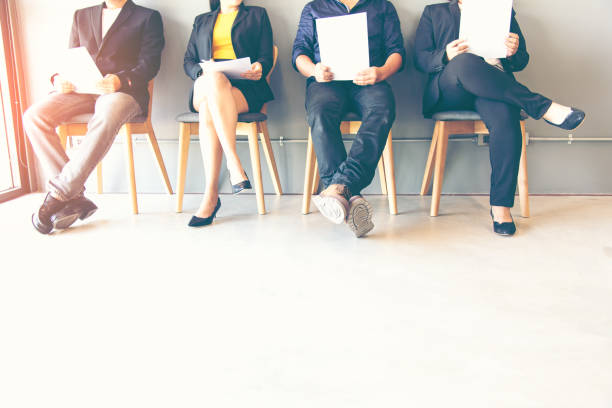 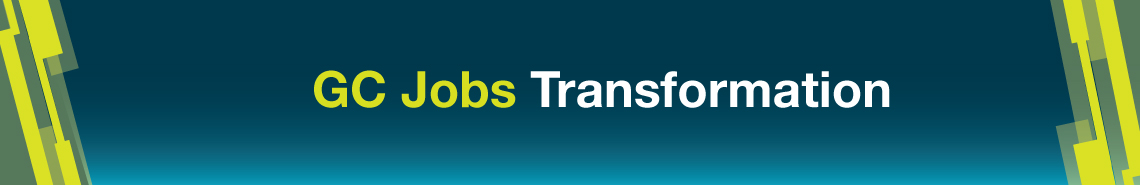 Page 1Page 2Page 2Page 2Page 3Page 3Page 3Quelques besoins non fonctionnels clésPage 4Quelques besoins non fonctionnels clésPage 4Quelques besoins non fonctionnels clésPage 4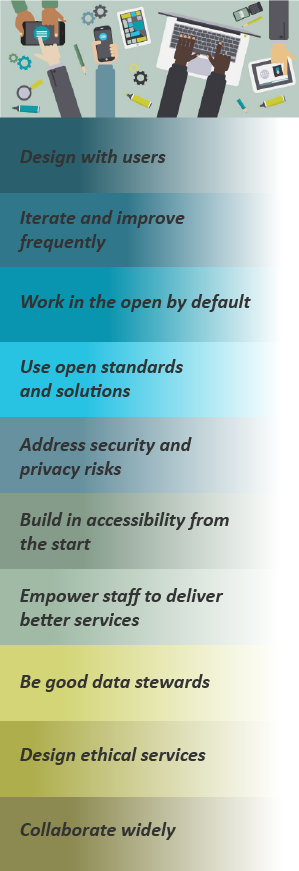 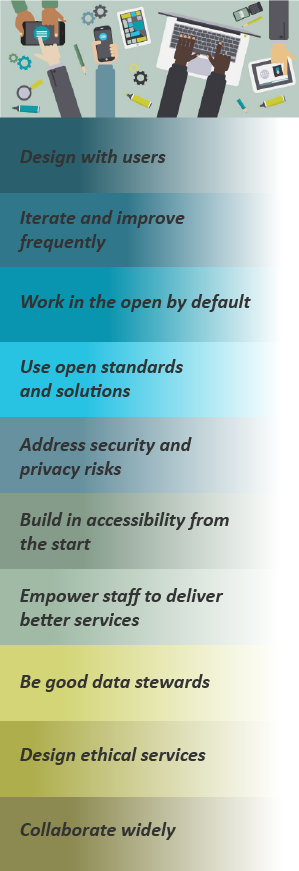 Page 5Page 5Page 5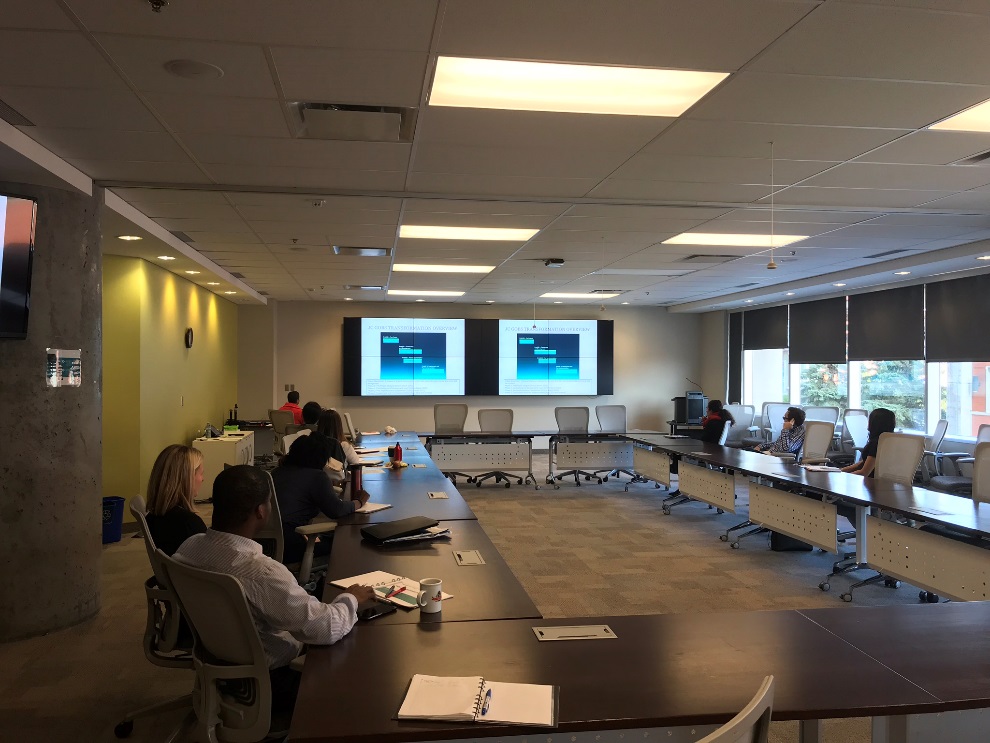 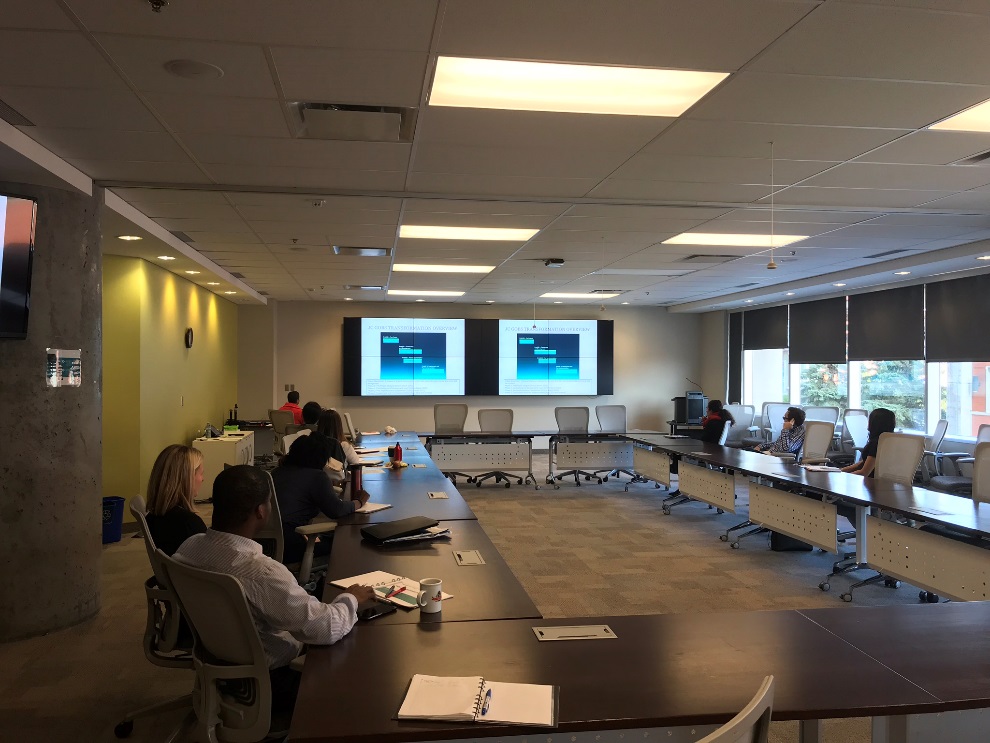 